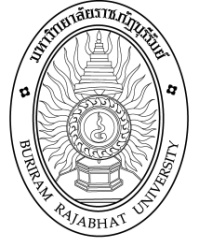 Course SpecificationSection 1OverviewSection 2
Aims and ObjectivesSection 3
Nature and OperationSection 4
Development & Students’ Learning PerformanceSection 5
Lesson Plans and AssessmentsLesson plansNote : Learning Outcomes1 = Ethics2 = Knowledge3 = Cognitive skills4 = Interpersonal skills and responsibility5 = Numerical analysis skills, communication and information technologySection 6Teaching ResourcesSection 7Evaluation of Improvement & Course Operation	________________________________	(Miss Sirinee Jirajessada)	Lecturer	Report : June 25th, 2020Name of Institution :	Buriram Rajabhat UniversityFaculty / Programme :	Faculty of Sciences / Biology  ProgrammeSubject : English for BiologySubject code : 4034113Credit :  2 (2-0-4)CourseProgram of the course :  Bachelor degree Course Category :	Required subject	Instructor : Miss Sirinee JirajessadaSemester / Year of studySemester : 	1/2020Student : 	Bachelor Degree in Biology (60/M.1)	Bachelor Degree in Biology (60/M.2)Pre-requisite	NoneCo-requisite	NoneTeaching venue: 	Faculty SciencesDate of course preparation: May 5, 2020Aim of CourseStudents are able toCorrectly acquire skill in using English for Biology.Apply both knowledge and skills to read and understand international scientific articles.Efficiently search for current topics and issues with the search keywords in English.Can correlate the use of English to other topics in related field of study in Biology.The purpose of developing / updating the course	For teaching and learning by using English as the instructional medium language.1.  Course DescriptionThis course is designed to assist students to correctly acquire skill in using English for Biological Science, reading, translating scientific articles, preparing the presentation, abstract and manuscript writing for publish.1.  Course DescriptionThis course is designed to assist students to correctly acquire skill in using English for Biological Science, reading, translating scientific articles, preparing the presentation, abstract and manuscript writing for publish.1.  Course DescriptionThis course is designed to assist students to correctly acquire skill in using English for Biological Science, reading, translating scientific articles, preparing the presentation, abstract and manuscript writing for publish.1.  Course DescriptionThis course is designed to assist students to correctly acquire skill in using English for Biological Science, reading, translating scientific articles, preparing the presentation, abstract and manuscript writing for publish.2.  Hours per semester2.  Hours per semester2.  Hours per semester2.  Hours per semesterLectureRemedial TeachingPractice / Field / internshipSelf-study30 Hours --4 Hours/week3.  Hours per week for individual consultation and technical advice to students	- Every Wednesday 1 PM – 4 PM in the afternoon (Appointment is needed).3.  Hours per week for individual consultation and technical advice to students	- Every Wednesday 1 PM – 4 PM in the afternoon (Appointment is needed).3.  Hours per week for individual consultation and technical advice to students	- Every Wednesday 1 PM – 4 PM in the afternoon (Appointment is needed).3.  Hours per week for individual consultation and technical advice to students	- Every Wednesday 1 PM – 4 PM in the afternoon (Appointment is needed).EthicsThe expected learning outcomes of TQF framework: moralityHonest.Discipline and self-responsibility. Respect and corporate the professional ethics.Respect and listen to the opinions of others.Having public mind.Teaching methodsLecturer being a good role model to students.Assign group topic of discussion.Discussion on the students’ value & morality, such as, punctuality, discipline, honesty, responsibility for their own professional and social, tolerance, realistic, positive attitude towards the profession, and respect the rights and opinions of others.Make an agreement with students about the rules and practices in teaching.Student center teaching approach.   Evaluation methodsObserve the ethical behavior of students, both in and outside the classroomObserve the punctuality and discipline. Observe the cheating habits during all examination.Self-responsibility and assignment.KnowledgeThe expected learning outcome of TQF framework: knowledge2.1.1 Correctly acquire concept and theories in Biology.2.1.2 Analyze problems, apply both knowledge and skills, and properly use equipment to solve problems in Biology.Efficiently search for current topics.Can correlate the use of Biology to other topics in related field of study.Teaching methodsLectureAssignmentDiscussionEvaluation methodsObserve students’ behavior and activity in the classroomHomework, presentation, and discussion Test, examinationCognitive skillsThe expected learning outcome of TQF framework: Cognitive skillsStudents are able to develop the ability to think systematically.Students are able to solve problems by rational thinking.Search, interpret and evaluate information technology to solve problem creatively and making decision effectively. 3.2 Teaching methods3.2.1 Discussion3.2.2 Classroom activities3.2.3 Assignment 3.3 Evaluation methods3.3.1 Results of the activities assigned3.3.2 Observe the expressions of the students’ intellectual skills in all activities3.3.3 Test/Quiz4. Interpersonal skills and responsibility4.1 The expected learning outcome of TQF framework: Interpersonal skills and responsibility4.1.1 Students are able to collaborate well with others and have leadership skill.4.1.2 Students are able to have a responsible for the assignment.4.1.3 Students are able to adapt to different situations by planning and take the responsibility themselves.4.2 Teaching methods (Learner - Centered)4.2.1 Activities4.2.2 Assignment4.2.3 Problem solving4.3 Evaluation methods4.3.1 Observe the students’ behavior and the atmosphere of group work/activities History, the way of life and sufficiency economy 5. Numerical analysis skills, communication and information technology5.1 The expected learning outcome of TQF framework: Numerical analysis skills, communication and information technology 5.1.1 Students are able to improve skills in data collection, presentation by using appropriate information.5.1.2 Students are able to improve skills in communication technology in both spoken and written.5.1.3 Students are able to improve skills in using English or other language to search for information.5.1.4 Students are able to information technology to search efficiently. 5.2 Teaching methods5.2.1 Use the computer to search information and present the obtained information in class.5.2.2 Communication and send homework via e-mail5.3 Evaluation methods5.3.1 Homework5.3.3 Class presentations or activitiesWeekTopicHours/InstructorThe purpose of teachingActivitiesInstructionmediaLearning OutcomesLearning OutcomesLearning OutcomesLearning OutcomesLearning OutcomesWeekTopicHours/InstructorThe purpose of teachingActivitiesInstructionmedia123451-2Classroom commitmentWho speaks English?4 hours/Miss Sirinee Jirajessada- Make an agreement in learning-understand new vocabulary and grammar. - be able to read in English and understand the idea.- Make an agreement and commitment with students, Lecture, assignment,ExerciseCourse Syllabus, handouts1.32.13.14.35.13 -Searching for articles - Article reading and translating2 hours/ Miss Sirinee Jirajessada-know new vocabulary and grammar- be able to read in English and understand the context.Lecture, class activities, assignment , ExerciseHandouts, worksheet, homework1.32.13.14.35.14Abstract and keywords2 hours/ Miss Sirinee Jirajessada-know new vocabulary and grammar- understand the context.Lecture, class activities, assignment , ExerciseHandouts, worksheet, homework1.32.13.14.35.15Introduction2 hours/ Miss Sirinee Jirajessada-know new vocabulary and grammar- understand the context.Lecture, class activities, assignment, ExerciseHandouts, worksheet, homework1.32.13.14.35.16-7Materials and methods4 hours/ Miss Sirinee Jirajessada-know new vocabulary and grammar- understand the context.Lecture, class activities, assignment, ExerciseHandouts, worksheet, homework1.32.13.14.35.1Mid-term ExaminationMid-term ExaminationMid-term ExaminationMid-term ExaminationMid-term ExaminationMid-term ExaminationMid-term ExaminationMid-term ExaminationMid-term ExaminationMid-term ExaminationMid-term Examination8-9Results4 hours/ Miss Sirinee Jirajessada-know new vocabulary and grammar- understand the context.Lecture, class activities, assignment, ExerciseHandouts, worksheet, homework1.32.13.14.35.110-11Discussion4 hours/ Miss Sirinee Jirajessada-know new vocabulary and grammar- understand the context.Lecture, class activities, assignment, ExerciseHandouts, worksheet, homework1.32.13.14.35.112-13Conclusion4 hours/ Miss Sirinee Jirajessada know new vocabulary and grammar- understand the context.Lecture, class activities, assignment, ExerciseHandouts, worksheet, homework1.32.13.14.35.114 References2 hours/ Miss Sirinee Jirajessada-know new vocabulary and grammar- understand the context.Lecture, class activities, assignment,ExerciseHandouts, worksheet, homework1.32.13.14.35.115Presentation2 hours/ Miss Sirinee Jirajessada - understand the context-.present article in English.Lecture, class activities, assignment, ExerciseHandouts, worksheet, homework1.32.13.14.35.1Final ExaminationFinal ExaminationFinal ExaminationFinal ExaminationFinal ExaminationFinal ExaminationFinal ExaminationFinal ExaminationFinal ExaminationFinal ExaminationFinal Examination2.  Assessment2.  Assessment2.  Assessment2.  AssessmentLearningoutcomesAssessment methodsWeekPercentile1.3 , 2.1Assessment from homework and presentation1 - 1530%1.3 , 2.1Mid-term examinationMidterm30%1.3 , 2.1Final examinationFinal30%1.3 , 2.1, 3.1, 4.3, 5.1Class participation1 - 1510%Total100%Handouts	Handouts : English for Biology by Miss Sirinee Jirajessada, Faculty of Sciences. Buriram 			Rajabhat University.2.   Text books	วิทย์ เที่ยงบูรณธรรม. 2016. พจนานุกรมอังกฤษ-ไทย ฉบับทันสมัยและสมบูรณ์ที่สุด : SE-			ED's Modern English-Thai Dictionary (Complete & Updated) Super-Mini 		Edition. Se-Ed: กรุงเทพมหานคร. Buckley, Don. 2011. Interactive Science: Cell and Heredity (Teacher’s edition).  		Pearson. USA.Caroline Banks and Tom Rowe. 1990. Reading in English 1 The day in mountain 		moved. New Jersey: Prentice Hall Regents.Moi Ho, Tan, 2017. Biologi: Module & More. Penerbitan Pelangi Sdn. Selangor,  			Malaysia.Ling, You Li, SK, Chia, and GS, Yu. 2017. Biologi: Hots Mastery. Cemerlang  			Publications. Selangor, Malaysia.Raymond Murphy. 1998. Essential Grammar In Use. (2nd Edition). United Kingdom: 		Cambridge University Press.          Reece, J. B., Urry, L. A., and Cain M. L. 2011. Cambell Biology. (9th Edition). San     		Francisco: Pearson Education.	Thanu Teauratanagul. 2007. English for Science and Technology. Chulalongkorn 		University Press: Bangkok.Documents, resources and data suggestedBRU LibraryJournal: International Journal of Selection and AssessmentWebsite: http://www.sciencedirect.comWebsite: http://www.pubmed.comWebsite: http://www.masteringbiology.comStrategic course evaluation by students	Student's opinions on activities and courseStrategic assessment of teaching	Evaluate teaching performance and students’ achievement by using an assessment form.Teaching improvement	To be updated next semester.